Wykaz procedur TAVI
do wniosku o certyfikat samodzielnego operatora TAVI AISN PTK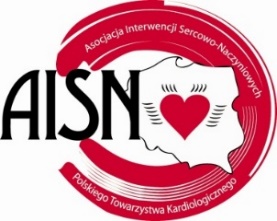 
Prosimy o wykazanie od 20 do 50 zabiegów TAVI, wykonanych samodzielnie jako 1. lub 2. operator
Imię i nazwisko operatora:Dane Pracowni 
Kardiologii Inwazyjnej w Ośrodku TAVI:Numer zabieguData zabieguNumer księgi zabiegowejSamodzielnie: 
I operator [x]Samodzielnie: 
II operator [x]1234567891011121314151617181920Poświadczam zgodność powyższego wykazu procedur TAVIPoświadczam zgodność powyższego wykazu procedur TAVIDataPodpis Kierownika Pracowni Kardiologii Inwazyjnej